						                        Firma BKKTS Kayıt Talebi Dilekçe ÖrneğiİZMİR ZİRAİ KARANTİNA MÜDÜRLÜĞÜ’NE	Firmamız adına, Müdürlüğünüz bünyesinde yapılmakta olan iş ve işlemler için Bitki Karantinası Kayıt ve Takip Sisteminde tüm hukuki sorumlulukları şahsıma ait olmak üzere, ekteki tabloda bilgileri yazılı, temsile yetkili kişinin kayıt işlemlerinin oluşturulması talep etmekteyim.  	Saygılarımla arz ederim.																	       				    	ADI-SOYADI						                                 (Firma Kaşe ve İmza) GERÇEK KİŞİ       FİRMA FAALİYET ALANI :    İHRACAT                                 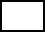 							İTHALAT (Üretim Materyali) 							İTHALAT (Orman Ürünleri)   							İTHALAT (Diğer Ürünler)      EKLER1.Firma ve Temsile Yetkili Kişi Bilgi Tablosu2.Ticaret Sicil Gazetesi3.Noter Onaylı İmza Sirküleri4.VekaletnameNot: İstenen belgelerin asılları görülüp, fotokopileri alınacaktır.Firma ve Temsile Yetkili Kişi Bilgi Tablosu                                    EK-1Temsile Yetkili Kişinin							(Firma Kaşe ve İmza)ADI-SOYADI                                                                                                          ADI-SOYAD                                  İMZA     									İMZA BKKTS KAYIT TALEBİFİRMA                                                                        XGÜMRÜK MÜŞAVİRLİĞİFirma Adı(Ticaret sicil gazetesindeki tam adı) Firma Adresi Firma Vergi Numarası Firmanın Faaliyet Gösterdiği İl AdıFirmanın Faaliyet Gösterdiği İlçe AdıFirma Sabit TelefonuFirma Kep AdresiFirma Temsile Yetkilisinin Adı Soyadı Firma Temsile Yetkilisinin T.C Kimlik No’suFirma Temsile Yetkilisinin Mail AdresiFirma Temsile Yetkilisinin Gsm No’su